               Kérdések az III. Országos Vadászati Online Vetélkedő I. fordulójához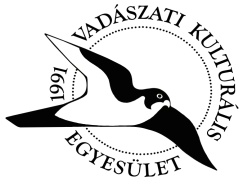 Hogy nevezzük a gímszarvas kicsinyét?                                                ( 1 pont )GidaBárányBorjúHogy hívják a vadkan szemfogát?                                      ( 1 pont )GrandliAgyarKampóMi a természetvédelem címermadara?                                                     ( 1 pont )Kis kócsagSzürke gémNagy kócsagHány nemzeti park található Magyarországon?                                                  (1 pont )11108Melyik Magyarország első nemzeti parkja?                                                ( 1 pont )Hortobágyi Nemzeti ParkKiskunsági Nemzeti ParkKörös-Maros Nemzeti ParkA tőkés réce melyik egyedének színesebb a tollazata?                                                          (1 pont)GácséréMindkettőéTojóéMelyik a hazai, vadonélő mezei állat?                                                                                    (1 pont)SzurikátaVidraÜrge     Melyik fa vagyok én?                                                                                              (3 pont)              Mint elegyfa mindenhol előfordulok, szeretem a tápanyagban gazdag talajt, napfényt, ahol gyorsan növök.              Kérgem sima sötétbarna, hosszú, fekete vonalkák mintázzák. Leveleim tojásdadok, szélük kétszer fűrészesek.              Elsők között virágzom, fehér virágaim messziről láthatóvá tesznek. Termésem kicsi, sötétpiros, kedvelt              csemegéje  az állatoknak, de főleg a madaraknak.           --------------------------------------------------------------------------------------------------------------------------------------------------------Mit jelentenek az alábbi, a vadászatban használt kifejezések és mikor használjuk őket?   (4 pont)Dürgés: …………………………………………………………………………………………………………………………………………………………..Pedzés: …………………………………………………………………………………………………………………………………………………………Cserkel: ……………………………………………………………………………………………………………………………………………………..     Dagonyázik: ……………………………………………………………………………………………………………………………………………………….                                     Miért nevezzük a harkályféléket a fák doktorának?                      (3 pont)Egészítsd ki az alábbi szavakat!                                           (5 pont)             V…D…SZ….T              V……KAC…..                       (szárnyas vizivad)              ….AG….SL…S                     (vadászterületen lévő építmény)                 A…A….CS                         (szarvasfélék fejdísze)         S…….NT  H…B….TU…..           ( a vadászok védőszentje)      Írd le a legismertebb vadászható apróvadunk, a fácán jellemzőit!       (8 pont)Név:Cím:Életkor  és osztály:Iskola neve és Email címe:                                                               Beküldési határidő: 2020. március 6.